Dear MSPS Community RE:  Call for Nominations for 2021 for members of the School Council for Montmorency South Primary School. All government schools in Victoria have a School Council. They are legally formed bodies that are given powers set the key directions of the school within centrally provided guidelines.There are 3 possible categories of membership:A mandated elected parent category. Department employees can be parent members at their child’s school. A mandated elected Department employee category. The Principal of the school is automatically one of these members An optional community member category. Its members are co-opted by a decision of the council because of their special skills interests or experiences. The term of office for members is two years. Nomination forms can be collected from the office or if parents are unable to call into the office, if they telephone, we will be able to send a form home.  Forms are due back to me by 4pm Friday 12th March.  If there are more nominations received than there are vacancies on council, a ballot will be conducted in the two weeks after the call for nominations has closed. Vacancies: 4 Parent members of Council (Of the 4 members whose terms have ended 1 has indicated that they will not be renominating) 2 Department of Education and Training members. If you require further information about School Council or the process for filling vacancies, please contact me. The election timeline is as follows:Tuesday 2nd March	Notice of election and call for nominationsFriday 12th March		Close of nominationsTuesday 16th March	AGM and New council meets at 7.15pm (if ballot is NOT required)If ballot is required:Monday 15th March 	Distribute ballot papersMonday 22nd March 	Close of Ballot Count votes and declare ballotTuesday 30th 		AGM and New Council meets 7.15pmLeanne Sheean Principal 9439 6201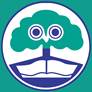 